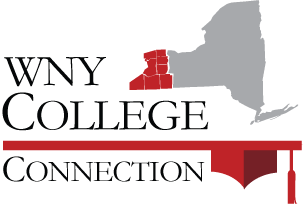 Consortium Admissions DirectorsChris Dearth			SUNY Fredonia				Dearth@fredonia.eduCory Unis			Alfred University			unis@alfred.eduCris McDermott		Niagara University			cmm@niagara.eduDavid Luzer			Medaille College			dluzer@medaille.eduDeborah Goodrich		Alfred State, SUNY College of Tech.	goodridj@alfredstate.eduDr. Carmela Thompson		Buffalo State College			thompsc@buffalostate.eduFrank Williams			Daemen College			fwilliam@daemen.eduKathleen Saunders		Niagara County Community College	Saunders@niagaracc.suny.eduKevin Ernst			Bryant & Stratton College		kernst@bryantstratton.eduLaura Fitzgerald		Villa Maria College			fitzgeraldl@villa.eduMaria Povlock			Trocaire College			povlockm@trocaire.eduMatthew Reitnour		Houghton College			Matthew.Reitnour@houghton.eduMolly Strassem			Canisius College				strassem@canisius.eduMonica Emery			St. Bonaventure University		memery@sbu.eduPatricia Armstrong		University at Buffalo			PGA2@buffalo.eduErik D’Aquino			Erie Community College			daquino@ecc.edu Steve Ethridge			Bryant & Stratton			sbethridge@bryantstratton.eduSteven Smith			D’Youville College			smith@dyc.eduLindsay Gerhardt		Genesee Community College		lagerhardt@genesee.eduTim Lee				Hilbert College				tlee@hilbert.eduTina Massa			Empire State College			tina.massa@esc.eduWendy Present			Jamestown Community College		WendyPresent@mail.sunyjcc.edu